Referensi :Frank Ayres, Calculus 2/Ed, , 1981.Yusuf  Yahya, D. Suryadi H.S., AgusSumin, MatematikaDasaruntukPerguruanTinggi, Ghalia Indonesia, 1994.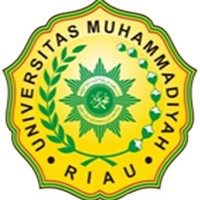 PROGRAM STUDI FISIKAUNIVERSITAS MUHAMMADIYAH RIAUFAKULTAS MATEMATIKA ILMU PENGETAHUAN ALAM DAN KESEHATANJl. KH. Ahmad Dahlan No. 88 PekanbaruTahunAkademik 2015/2016SATUAN ACARA PERKULIAHAN MATA KULIAH :MATEMATIKA DASAR  (FIS-1101) SKS: 3DosenPengampu : Noni Febriani, STSATUAN ACARA PERKULIAHAN MATA KULIAH :MATEMATIKA DASAR  (FIS-1101) SKS: 3DosenPengampu : Noni Febriani, STPertemuankeTujuanInstruksionalKhususPokokBahasanSub PokokBahasanTeknik PembelajaranMediaPembelajaranPustaka1 & 2MahasiswamengenalklasifikasibilangankedalamhimpunanbilanganMahasiswamemahamiskemahimpunanbilangan.Mahasiswamampumencarihasiloperasihimpunan yang diterapkanpadahimpunanbilanganMahasiswamengenalbilanganbulatdanbilanganriilsertasifat-sifatnyaMahasiswamengenalsifatoperasibinerpadahimpunanbilanganbulatdanbilanganriilMahasiswamemahamipertidaksamaanMahasiswamampumenentukanhimpunanbilangan yang memenuhisebuahpertidaksamaanMahasiswamemahamihargamutlakdansifat-sifathargamutlak.Mahasiswamampumenggunakaninduksilengkapuntukmembuktikanpernyataan.HIMPUNAN BILANGANHimpunanbilangandanskemanyaBilanganbulatdanbilanganriilPertidaksamaanHargamutlakInduksilengkapDosen : 1. Menerangkan  (dengan contoh)2. Diskusi3. Memberi tugas.Mahasiswa : 1. Mendengarkan 2. Mencatat 3. Diskusi4. Membuat tugas1. Papan tulis2. Kertas kerja3. LCD ProyektorRef. 23Mahasiswamampumenentukanbanyaknyasusunanobyek, yang memenuhiaturantertentu.Mahasiswamampumenentukanbanyaknyasusunankobyekdarinobyekdimanakn.Mahasiswamengertiartin!dandapatmenggunakannya.Mahasiswamemahamiperbedaanantarasusunandenganmemperhatikanurutan (permutasi) dansusunantanpamemperhatikanurutan (kombinasi). Mahasiswadapatmenentukanbanyaknyacarapengurutandarisejumlahobyek yang berlainandengan formula permutasi.Mahasiswadapatmenentukanbanyaknyacarapengurutandarisejumlahobyek yang berlainandengan formula permutasi.PERMUTASI DAN KOMBINASIDefinisifaktorial  nPermutasiDosen : 1. Menerangkan  (dengan contoh)2. Diskusi3. Memberi tugas.Mahasiswa : 1. Mendengarkan 2. Mencatat 3. Diskusi4. Membuat tugas1. Papan tulis2. Kertas kerja3. LCD ProyektorRef. 24Mahasiswamengenalbilangankompleksdankomponen-komponennya.Mahasiswadapatmenentukanbilangankomplekssekawan.Mahasiswadapatmelakukanoperasipenjumlahan, selisih, perkaliandanpembagianbilangankompleks.Mahasiswadapatmenentukanperpangkatanbilangankompleksdenganmenggunakanbinomium newton.Mahasiswadapatmenentukanakarbilangankompleks.BilanganKompleksBilangankompleksOperasiaritmetikapadabilangankompleksPerpangkatanbilangankompleksAkarbilangankompleksDosen : 1. Menerangkan  (dengan contoh)2. Diskusi3. Memberi tugas.Mahasiswa : 1. Mendengarkan 2. Mencatat 3. Diskusi4. Membuat tugas1. Papan tulis2. Kertas kerja3. LCD ProyektorRef. 25,6Mahasiswamemahamifungsisebagairelasi, khususnyafungsisatuvariabel.Mahasiswamengenalcarapenyajianfungsidalambentukgrafik .Mahasiswamengenalsistimkoordinatcartesian.Mahasiswamengenaldaerahdefinisidandaerahnilaidarisebuahfungsi.Mahasiswadapatmenentukandaerahdefinisidandaerahnilaidarisebuahfungsi.Mahasiswamengenalbeberapafungsiriil :fungsipolinom, fungsialjabar, fungsitransenden, fungsitrigonometeri, fungsisiklometridanfungsihiperbolik.Mahasiswamengenalfungsikonstanta, fungsiidentitas, fungsisatu-satu, fungsipada, fungsieksplisit, fungsiimplisit, fungsiberhargabanyakdanfungsigenap. FUNGSIDefinisifungsi.GrafikfungsidansistemkoordinatDaerah definisidandaerahnilaiFungsiriilBeberapadefinisifungsi yang lain.Beberapadefinisifungsi (lanjutan)MenggambargrafikfungsiFungsidalambentuk parameterKoordinat polarDosen : 1. Menerangkan  (dengan contoh)2. Diskusi3. Memberi tugas.Mahasiswa : 1. Mendengarkan 2. Mencatat 3. Diskusi4. Membuat tugas1. Papan tulis2. Kertas kerja3. LCD ProyektorRef. 2. Bab 4Ref. 1. Bab 1.7Mahasiswamemahamibarisanbilangan.Mahasiswamampumenentukansukuumumdarisebuahbarisanbilangan.Mahasiswadapatmenentukan limit sebuahbarisan.Mahasiswadapatmembuktikanbahwasebuahbarisantidakmempunyai limit.Mahasiswadapatmemeriksabarisan yang konvergendanbarisan yang divergen, denganmenggunakan limit.Mahasiswamengenalapa yang disebutdengan limit taksebenarnya.Mahasiswamemahamisifat-sifatlimitbarisan.Mahasiswadapatmemanfaatkansifat-sifattersebutuntukmenentukan limit darisebuahbarisan.Mahasiswamengenalbeberapabarisanistimewadan limitdaribarisan-barisantersebut.LIMIT BARISANBarisanbilanganLimit barisandankonvergensiLimit taksebenarnyaSifat-sifat limit barisanBarisan yang istimewa89Mahasiswamemahamidandapatmenentukan limit sebuahfungsi.Mahasiswamemahamiapa yang dimaksuddengan limit kiridan limit kanansebuahfungsi.Mahasiswamengenaldanmengertisifat limit fungsi.Mahasiswadapatmemanfaatkansifat-sifat limit fungsiuntukmenentukan limit sebuahfungsi.LIMIT FUNGSI DAN KONTINUITASLimit fungsiLimit kiridan limit kananSifat-sifat limit fungsiDosen : 1. Menerangkan  (dengan contoh)2. Diskusi3. Memberi tugas.Mahasiswa : 1. Mendengarkan 2. Mencatat 3. Diskusi4. Membuat tugas1. Papan tulis2. Kertas kerja3. LCD ProyektorRef. 2. Bab 5.Ref. 1. Bab 2.10Mahasiswadapatmenentukanasimtotdarisebuahkurvadenganmenggunakan limit.Mahasiswamengertiapa yang dimaksuddengankontinuitasfungsi.Mahasiswadapatmenyelidikikontinuitassebuahfungsi.LIMIT FUNGSI DAN KONTINUITASAsimtotkurvaKontinuitasfungsiDosen : 1. Menerangkan  (dengan contoh)2. Diskusi3. Memberi tugas.Mahasiswa : 1. Mendengarkan 2. Mencatat 3. Diskusi4. Membuat tugas1. Papan tulis2. Kertas kerja3. LCD ProyektorRef. 2. Bab 5.Ref. 1. Bab 2.11Mahasiswadapatmenyelidikikontinuitasfungsipadasebuahtitikdanfungsitersusun.Mahasiswamampumenentukantitikdiskontinuitassebuahfungsi.Mahasiswamengenalbeberapa limit fungsiistimewa.LIMIT FUNGSI DAN KONTINUITASKontinuitasfungsi (lanjutan)Beberapa limit fungsi yang istimewaDosen : 1. Menerangkan  (dengan contoh)2. Diskusi3. Memberi tugas.Mahasiswa : 1. Mendengarkan 2. Mencatat 3. Diskusi4. Membuat tugas1. Papan tulis2. Kertas kerja3. LCD ProyektorRef. 2. Bab 5.Ref. 1. Bab 3.12-15MahasiswamengertiakanturunandarifungsisatuvariabelMahasiswamampumenggunakan limit untukmencariturunansebuahfungsi.Mahasiswamampumenyelidikiapakahsebuahfungsimempunyaiturunanpadasebuahtitik.Mahasiswamengenalrumusdasarturunan.Mahasiswadapatmemanfaatkanrumusdasarturunanuntukmenentukanturunanberbagaifungsi.Mahasiswadapatmemanfaatkanrumusdasarturunanuntukmenentukanturunanberbagaifungsi.TURUNANDefinisiturunanRumusdasarturunanAturanrantaiuntukfungsitersusun.Turunandarifungsi inversTurunandarifungsiimplisit.Penurunandenganbantuanlogaritma.Dosen : 1. Menerangkan  (dengan contoh)2. Diskusi3. Memberi tugas.Mahasiswa : 1. Mendengarkan 2. Mencatat 3. Diskusi4. Membuat tugas1. Papan tulis2. Kertas kerja3. LCD ProyektorRef. 2. Bab 6.Ref. 1. Bab 4.16UASUASUASUASUASUAS